RaportTygodniowyo sytuacji narynkach finansowychRynek walutowyRynek akcjiPoniedziałek, 6 lipca 2015 rokuKurs USD/PLN – perspektywa długoterminowa, kurs z 3 lipca 2015 roku = 3,7743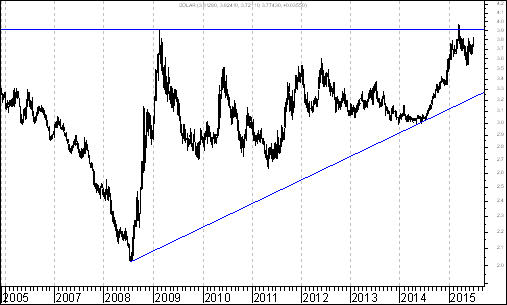 Kurs spadł poniżej bardzo ważnego oporu na poziomie 3,9130 zł. z lutego 2009 roku. W tej sytuacji można oczekiwać rozpoczęcia się fali spadków w kierunku linii trendu wzrostowego poprowadzonej przez dołki z lipca 2008 roku oraz czerwca 2014 roku, która aktualnie przebiega na poziomie 3,10. Kurs EUR/PLN – perspektywa długoterminowa, kurs z 3 lipca 2015 roku = 4,1920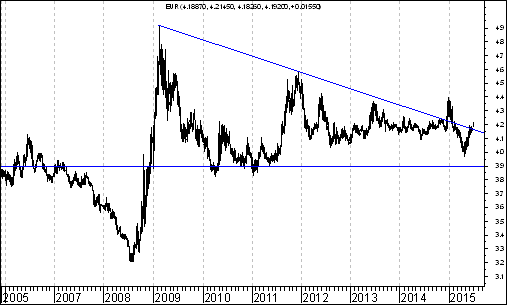 Aktywność strony podażowej doprowadziła w pewnym momencie do przebicia od góry spadkowej linii trendu poprowadzonej przez szczyty z lutego 2009 roku oraz grudnia 2011 roku. Później jednak doszło do spadków. Obecnie ważnym wsparciem jest poziom 3,8932 zł (dołek z maja 2011 roku). Ruch w kierunku tego wsparcia może się zacząć, gdyż (o czym będzie mowa potem) szykuje się nad poprawa sytuacji na polskim rynku akcji, czemu może powinien towarzyszyć napływ kapitału zagranicznego.Polskie indeksy przed szansą na wzrostCzęsto dzieje się tak, że hossa na rynku akcji (uwidoczniona we wzrostach indeksów giełdowych) poprzedzona jest brakiem wiary w nadejście owych wzrostów. Osoby, które spodziewają się wzrostów cen akcji nazywane są ,,bykami”, osoby spodziewające się spadków nazywane są ,,niedźwiedziami”. Wspomniany wyżej ,,brak wiary we wzrosty cen akcji” może być uwidoczniony przez przewagę odsetka ,,byków’ nad odsetkiem ,,niedźwiedzi”, ale także przez po prostu stosunkowo wysoki odsetek ,,niedźwiedzi” (stosunkowo wysoki na tle danych historycznych). W każdy czwartek Stowarzyszenie Inwestorów Indywidualnych publikuje wyniki sondażu, w których podawany jest odsetek ,,byków” (osób spodziewających się wzrostów cen akcji w perspektywie najbliższych 6 miesięcy) oraz odsetek ,,niedźwiedzi” (osób spodziewających się spadków cen akcji w perspektywie najbliższych 6 miesięcy. W poniższej tabeli zaprezentowałem odsetki ,,byków” oraz ,,niedźwiedzi” uwidocznione w ostatnich badaniach polskiego Stowarzyszenia Inwestorów Indywidualnych. Warto zauważyć, że obecnie przeważają wciąż ,,byki”, ale ich przewaga nad ,,niedźwiedziami” jest niska. Co więcej odsetek ,,niedźwiedzi” jest tak samo wysoki jak na początku roku, kiedy to zaczynały się wzrosty indeksu WIG20. Równie interesujące wnioski (o bardziej jeszcze wyrazistym charakterze) możemy wysnuć na podstawie analizy danych przedstawiających nastroje inwestorów amerykańskich. Nastroje te badane są także co tydzień. Również w przypadku inwestorów amerykańskich ,,bykami” są osoby spodziewające się wzrostów cen akcji (w tym przypadku cen akcji na giełdzie nowojorskiej) a ,,niedźwiedziami” osoby spodziewające się spadków cen akcji (w tym przypadku także cen akcji na giełdzie nowojorskiej) Warto zauważyć, że odsetek ,,byków” jest niższy od odsetka ,,niedźwiedzi”. Na poniższym wykresie linią pionową zaznaczyłem dni, w których uwidoczniła się przewaga ,,byków” nad ,,niedźwiedziami”. Ten pesymizm może być źródłem wzrostów cen akcji na giełdzie nowojorskiej. Jeżeli faktycznie wzrosty te w USA pojawią się (a na podstawie zasady ,,kupuj pesymizm, sprzedawaj optymizm” zakładam, że tak będzie) będzie można oczekiwać także wzrostów także na giełdzie warszawskiej. S&P 500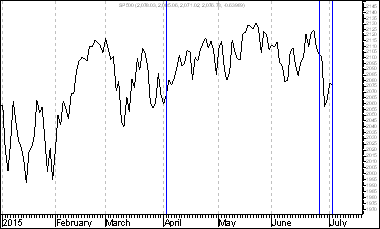 Z wykresu opublikowanego na poprzedniej stronie wynika, że przewaga ,,byków”
 nad ,,niedźwiedziami” uwidoczniła się 2 kwietnia. Skutkiem tego był wzrost indeksu S&P 500 o 3,1 % w okresie pomiędzy 2 kwietnia a 21 maja. Po raz kolejny przewaga ,,byków” uwidoczniła się 25 czerwca a potem 2 lipca. Gdyby od 25 czerwca miało dojść do wzrostu indeksu S&P 500 o owe 3,1 % indeks ten powinien zwyżkować do 2 167,5 pkt. Gdyby z kolei indeks S&P 500 miał zwyżkować o 3,1 % od 2 lipca powinno dojść do wzrostu indeksu S&P 500 do 2 141,2 pkt. Wynika z tego, że niezależnie od tego, który wariant przyjmiemy (wariant wzrostu do co najmniej 2 167,5 pkt., czy też wariant wzrostu do co najmniej 2 141,2 pkt.) stoimy przed szansą przebicia przez amerykański indeks giełdowy poziomu historycznego maksimum, co powinno przyczynić się także do wzrostów indeksu WIG20. Teraz popatrzmy na właśnie indeks WIG20. WIG20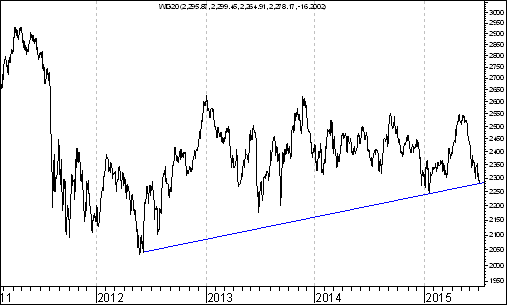 Indeks WIG 20 doszedł do lekko wzrostowej linii trendu poprowadzonej przez dołki z czerwca 2012 roku oraz stycznia 2015 roku. Uwaga – zbliżamy się także do wzrostowej linii trendu poprowadzonej przez dołki z sierpnia oraz grudnia 2014 roku a także stycznia 2015 roku na wykresie indeksu sWIG80, co pokazuje wykres dolny na tej stronie.sWIG80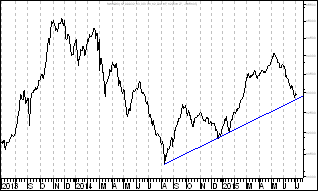 Bardzo więc możliwe, że także w przypadku akcji mniejszych spółek notowanych na GPW w Warszawie nadchodzą lepsze czasy dla posiadaczy akcji. Wykres do przemyślenia – refleksje W pierwszym numerze ,,Raportu Tygodniowego” z 8 września 2014 roku pojawiły się wykresy akcji czterech spółek. Były to wykresy akcji następujących spółek: ImmobileLenaNetmedia RafakoKryterium pojawienia się wykresu akcji danej spółki w tej rubryce jest wybicie z formacji podwójnego dna. Na str. 6-10 przedstawiam listę 26 spółek wpisanych do rubryki ,,Wykres do przemyślenia”. Osoby znającą tą listę mogą listę tą pominąć i od razu przejść na stronę 9.Tabela: Procentowa zmiana cen akcji czterech spółek, których akcje zostały wymienione w pierwszym numerze ,,Raportu Tygodniowego” z 8 września 2014 roku w rubryce ,,Wykres do przemyślenia” w okresie od 5 września do 3 lipca 2015 roku oraz procentowa zmiana indeksu WIG 20 w tym okresie. Tabela: Procentowa zmiana ceny akcji spółki, której akcje zostały wymienione w drugim numerze ,,Raportu Tygodniowego” z 15 września 2014 roku w rubryce ,,Wykres do przemyślenia” w okresie od 12 września do 3 lipca 2015 roku oraz procentowa zmiana indeksu WIG 20 w tym okresie. Tabela: Procentowa zmiana ceny akcji spółki, której akcje zostały umieszczone 16 września na stronie internetowej www.analizy-rynkowe.pl w rubryce  ,,Wykres do przemyślenia” w okresie od 15 września do 3 lipca 2015 roku oraz procentowa zmiana indeksu WIG 20 w tym okresie. Tabela: Procentowa zmiana ceny akcji spółki, której akcje zostały wymienione w trzecim numerze ,,Raportu Tygodniowego” z 22 września 2014 roku w rubryce ,,Wykres do przemyślenia” w okresie od 19 września do 3 lipca 2015 roku oraz procentowa zmiana indeksu WIG 20 w tym okresie. Tabela: Procentowa zmiana ceny akcji spółki, której akcje zostały umieszczone 25 września na stronie internetowej www.analizy-rynkowe.pl w rubryce  ,,Wykres do przemyślenia” w okresie od 24 września do 3 lipca 2015 roku oraz procentowa zmiana indeksu WIG 20 w tym okresie. Tabela: Procentowa zmiana cen akcji trzech spółek, których akcje zostały wymienione w czwartym numerze ,,Raportu Tygodniowego” z 29 września 2014 roku w rubryce ,,Wykres do przemyślenia” w okresie od 30 września do 3 lipca 2015 roku oraz procentowa zmiana indeksu WIG 20 w tym okresie. Tabela: Procentowa zmiana ceny akcji spółki, której akcje zostały wymienione w piątym numerze ,,Raportu Tygodniowego” z 6 października 2014 roku w rubryce ,,Wykres do przemyślenia” w okresie od 3 października do 3 lipca 2015 roku oraz procentowa zmiana indeksu WIG 20 w tym okresie. Tabela: Procentowa zmiana ceny akcji spółki, której akcje zostały wymienione w szóstym numerze ,,Raportu Tygodniowego” z 20 października 2014 roku w rubryce ,,Wykres do przemyślenia” w okresie od 17 września do 3 lipca 2015 roku oraz procentowa zmiana indeksu WIG 20 w tym okresie. Tabela: Procentowa zmiana ceny akcji spółki, której akcje zostały umieszczone 22 października na stronie internetowej www.analizy-rynkowe.pl w rubryce  ,,Wykres do przemyślenia” w okresie od 21 października do 19 czerwca 2015 roku do 3 lipca 2015 roku oraz procentowa zmiana indeksu WIG 20 w tym okresie. Tabela: Procentowa zmiana ceny akcji spółki, której akcje zostały wymienione w siódmym numerze ,,Raportu Tygodniowego” z 27 października 2014 roku w rubryce ,,Wykres do przemyślenia” w okresie od 24 października 2014 roku do 3 lipca 2015 roku oraz procentowa zmiana indeksu WIG 20 w tym okresie. Tabela: Procentowa zmiana ceny akcji spółki, której akcje zostały wymienione w numerze ,,Raportu Tygodniowego” z 3 listopada 2014 roku w rubryce ,,Wykres do przemyślenia” w okresie od 31 października 2014 roku do 3 lipca 2015 roku oraz procentowa zmiana indeksu WIG 20 w tym okresie. Tabela: Procentowa zmiana ceny akcji spółki, której akcje zostały wymienione w numerze ,,Raportu Tygodniowego” z 1 grudnia 2014 roku w rubryce ,,Wykres do przemyślenia” w okresie od 28 listopada 2014 roku do 3 lipca 2015 roku oraz procentowa zmiana indeksu WIG 20 w tym okresie. Tabela: Procentowa zmiana ceny akcji spółki, której akcje zostały umieszczone 2 grudnia na stronie internetowej www.analizy-rynkowe.pl w rubryce  ,,Wykres do przemyślenia” w okresie od 1 grudnia 2014 roku do 19 czerwca 2015 roku oraz do 3 lipca 2015 roku procentowa zmiana indeksu WIG 20 w tym okresie. Tabela: Procentowa zmiana ceny akcji spółki, której akcje zostały wymienione w numerze ,,Raportu Tygodniowego” z 15 grudnia 2014 roku w rubryce ,,Wykres do przemyślenia” w okresie od 12 grudnia 2014 roku do 19 czerwca 2015 roku do 3 lipca 2015 roku oraz procentowa zmiana indeksu WIG 20 w tym okresie. Tabela: Procentowa zmiana ceny akcji spółki, której akcje zostały umieszczone 2 stycznia 2015 roku na  stronie internetowej www.analizy-rynkowe.pl w rubryce  ,,Wykres do przemyślenia” w okresie od 1 grudnia do 19 czerwca 2015 roku do 3 lipca 2015 roku oraz procentowa zmiana indeksu WIG 20 w tym okresie. Tabela: Procentowa zmiana ceny akcji spółki, której akcje zostały umieszczone 12 stycznia 2015 roku na  stronie internetowej www.analizy-rynkowe.pl w rubryce  ,,Wykres do przemyślenia” w okresie od 9 stycznia do 3 lipca 2015 roku oraz procentowa zmiana indeksu WIG 20 w tym okresie. Tabela: Procentowa zmiana ceny akcji spółki, której akcje zostały umieszczone 30 stycznia 2015 roku na  stronie internetowej www.analizy-rynkowe.pl w rubryce  ,,Wykres do przemyślenia” w okresie od 29 stycznia do 3 lipca 2015 roku oraz procentowa zmiana indeksu WIG 20 w tym okresie. Tabela: Procentowa zmiana ceny akcji spółki, której akcje zostały umieszczone 10 lutego 2015 roku na  stronie internetowej www.analizy-rynkowe.pl w rubryce  ,,Wykres do przemyślenia” w okresie od 9 lutego do 3 lipca 2015 roku oraz procentowa zmiana indeksu WIG 20 w tym okresie. Tabela: Procentowa zmiana ceny akcji spółki, której akcje zostały umieszczone 3 marca 2015 roku na  stronie internetowej www.analizy-rynkowe.pl w rubryce  ,,Wykres do przemyślenia” w okresie od 2 marca do 3 lipca 2015 roku oraz procentowa zmiana indeksu WIG 20 w tym okresie. Tabela: Procentowa zmiana ceny akcji spółki, której akcje zostały umieszczone 9 kwietnia 2015 roku na  stronie internetowej www.analizy-rynkowe.pl w rubryce  ,,Wykres do przemyślenia” w okresie od 8 do 3 lipca 2015 roku oraz procentowa zmiana indeksu WIG 20 w tym okresie. Tabela: Procentowa zmiana ceny akcji spółki, której akcje zostały umieszczone 5 maja 2015 roku na  stronie internetowej www.analizy-rynkowe.pl w rubryce  ,,Wykres do przemyślenia” w okresie od 4 do 3 lipca 2015 roku oraz procentowa zmiana indeksu WIG 20 w tym okresie. Tabela: Procentowa zmiana cen akcji trzech spółek, których akcje zostały umieszczone w dniu 1 lipca na stronie internetowej http://analizy-rynkowe.pl/ w rubryce ,,Wykres do przemyślenia” w okresie od 30 czerwca 2015 roku do 3 lipca oraz procentowa zmiana indeksu WIG 20 w tym okresie. Wniosek Warto zauważyć, że spośród 30 spółek, których akcje zakwalifikowane zostały do rubryki ,,Wykres do przemyślenia” (gdyż wybiły się już z formacji podwójnego dna) kursy akcji 22 spółek od momentu owego zakwalifikowania do tej rubryki do dnia 3 lipca 2015 roku zachowywały się lepiej od indeksu WIG20 a 8 gorzej od indeksu WIG20. Wnioski końcoweKurs dolara amerykańskiego (w złotych) spadł poniżej bardzo ważnego oporu na poziomie 3,9130 zł. z lutego 2009 roku. W tej sytuacji można oczekiwać rozpoczęcia się fali spadków w kierunku linii trendu wzrostowego poprowadzonej przez dołki z lipca 2008 roku oraz czerwca 2014 roku, która aktualnie przebiega na poziomie 3,10. Osłabienie kursu dolara amerykańskiego (w złotych) może być związane z napływem kapitału zagranicznego na polski rynek akcji, czemu towarzyszyć może także osłabienie kursów innych walut zagranicznych (w tym jena japońskiego złotych). Mark Mobius, szef Templeton Emerging Markets Group powiedział niedawno: ,,nadszedł czas, aby inwestorzy zaczęli przenosić się z drogiego amerykańskiego rynku akcji na rynki akcji gospodarek wschodzących”W przypadku kursu euro (w złotych) aktywność strony podażowej doprowadziła w pewnym momencie do przebicia od góry spadkowej linii trendu poprowadzonej przez szczyty z lutego 2009 roku oraz grudnia 2011 roku. Później jednak doszło do spadków. Obecnie ważnym wsparciem jest poziom 3,8932 zł (dołek z maja 2011 roku). Ruch w kierunku tego wsparcia może się zacząć, gdyż szykuje się nad poprawa sytuacji na polskim rynku akcji, czemu może powinien towarzyszyć napływ kapitału zagranicznego.Z fundamentalnego punktu widzenia przewidywane w 2015 roku wzrosty indeksów giełdowych opisujących sytuację na polskim rynku akcji mogą być przejawem dyskontowania przez uczestników polskiego rynku akcji ożywienia gospodarczego w Polsce, które (zgodnie z np. prognozami analityków NBP, Instytutu Badań nad Gospodarką Rynkową, czy też np. banku inwestycyjnego Morgan Stanley) powinno nastąpić w 2016 roku (kiedy to zdaniem, wyżej wymienionych analityków można oczekiwać, wedle wyżej wymienionych prognoz przyspieszenia realnego wzrostu PKB. Lekko wzrostowa linii trendu poprowadzona przez dołki z czerwca 2012 roku oraz stycznia 2015 roku przebiega na poziomie 2 280 punktów. Trwające spadki indeksu WIG 20 można (moim zdaniem) traktować jako korektę spadkową, po zakończeniu której powinny powrócić wzrosty. Przekonuje mnie do tego 2 argumenty. Po pierwsze: znajdujemy się w bardzo korzystnym zazwyczaj roku przedwyborczym z punktu widzenia 4-letniego amerykańskiego cyklu prezydenckiego. Po drugie: stosunkowo wysoki odsetek pesymistów uwidoczniony w badaniu Stowarzyszenia Inwestorów Indywidualnych wskazuje na zbliżanie się dogodnej okazji do kupna, zważywszy na regułę ,,kupuj pesymizm, sprzedawaj optymizm”. Opracował: Sławomir Kłusek, 6 lipca 2015 r.Powyższy raport stanowi wyłącznie wyraz osobistych opinii autora. Treści zawarte na stronie internetowej www.analizy-rynkowe.pl nie stanowią "rekomendacji" w rozumieniu przepisów Rozporządzenia Ministra Finansów z dnia 19 października 2005 r. w sprawie informacji stanowiących rekomendacje dotyczące instrumentów finansowych, lub ich emitentów (Dz.U. z 2005 r. Nr 206, poz. 1715).Autor nie ponosi odpowiedzialności za jakiekolwiek decyzje inwestycyjne podjęte na podstawie treści zawartych na stronie internetowej www.analizy-rynkowe.plData ankietyOdsetek ,,byków”Odsetek ,,niedźwiedzi”Różnica1 stycznia45,1%30,4%14,7%8 stycznia 50,3%28,0%22,4%15 stycznia51,2%26,2%25,0%22 stycznia40,9%34,6%6,3%29 stycznia51,1%22,2%28,9%5 lutego55,0%23,5%31,5%12 lutego50,4%22,0%28,4%19 lutego51,2%23,6%27,6%26 lutego50,4%22,8%27,6%5 marca58,1%18,6%39,4%12 marca57,0%24,1%32,9%19 marca53,7%26,1%27,6%26 marca57,3%21,6%35,7%2 kwietnia 55,9%23,9%31,9%9 kwietnia 56,8%21,1%35,7%16 kwietnia 60,2%20,8%39,4%23 kwietnia 53,3%23,8%29,5%30 kwietnia 64,1%18,7%45,4%7 maja 57,7%20,4%37,2%14 maja 59,3%24,3%34,9%21 maja 60,3%21,0%39,3%28 maja 52,1%26,9%25,2%4 czerwca44,0%25,2%18,8%11 czerwca43,1%29,0%14,1%18 czerwca42,4%31,9%10,5%25 czerwca40,3%31,4%8,8%2 lipca 43,5 %31,9%11,6 %Data ankietyOdsetek ,,byków”Odsetek ,,niedźwiedzi”Różnica15 stycznia51,74%19,31%32,4%22 stycznia41,01%27,70%13,3%29 stycznia46,11%21,50%24,6%5 lutego37,14%30,79%  6,3%12 lutego44,17%22,39%21,8%19 lutego35,49%32,42%  3,1%26 lutego40,00%20,33%19,7%5 marca47,02%17,88%29,1%12 marca45,37%20,30%25,1%19 marca39,80%23,36%16,4%26 marca31,60%25,41%   6,2%2 kwietnia 27,16%31,48%  -4,3%9 kwietnia 38,43%24,38% 14,0%16 kwietnia 35,40%31,96%   3,4%23 kwietnia 28,70%24,15%   4,6%30 kwietnia 32,07%22,78%   9,3%7 maja 31,47%23,19%   8,3%14 maja 30,84%21,95%   8,9%21 maja 27,06%26,84%   0,2%28 maja 26,74%26,36%   0,4%4 czerwca25,21%25,00%   0,2%11 czerwca27,00%25,14%   1,9%18 czerwca27,34%24,63%   2,7%25 czerwca20,04%32,58%-12,5%2 lipca 25,41%34,30%  -8,9%Instrument finansowyPoziom – 05.09.2014Poziom – 03.07.2015Zmiana (w %)Akcja spółki Immobile2,04 zł.2,35 zł.   +15,2 %Akcja spółki Lena3,99 zł. 4,59 zł.    +15,0 %Akcja spółki  Netmedia3,63 zł. 6,30 zł.   +73,6 %Akcja spółki Rafako4,25 zł.  6,58 zł.   +54,8 %Średnio    +39,7 %WIG 202 541,42 pkt. 2 278,17 pkt.     -10,4 %Instrument finansowyPoziom – 12.09.2014Poziom – 03.07.2015Zmiana (w %)Akcja spółki Boryszew6,50 zł.5,67 zł.   -12,8 %Średnio  -12,8 %WIG 202 497,38 pkt. 2 278,17 pkt.    -6,5 %Instrument finansowyPoziom – 15.09.2014Poziom – 03.07.2015Zmiana (w %)Akcja spółki Erbud26,50 zł.31,50 zł.  18,9 %Średnio  18,9 %WIG 202 489,77 pkt. 2 278,17 pkt. -6,3 %Instrument finansowyPoziom – 19.09.2014Poziom – 03.07.2015Zmiana (w %)Akcja spółki IF Capital1,32 zł.1,03 zł.-22,0 %Średnio-22,0 %WIG 202 497,38 pkt. 2 278,17 pkt.-6,5 %Instrument finansowyPoziom – 24.09.2014Poziom – 03.07.2015Zmiana (w %)Akcja spółki Capital Partners1,85 zł.2,39 zł.+29,2 %Średnio+29,2 %WIG 202 489,77 pkt. 2 278,17 pkt.  -6,3 %Instrument finansowyPoziom – 26.09.2014Poziom – 03.07.2015Zmiana (w %)Akcja spółki Asseco Poland 45,64 zł. 59,75 zł. +30,9 %Akcja spółki  CD Projekt16,59 zł. 24,50 zł.  +47,7 %Akcja spółki Sygnity 17,60 zł.10,30 zł.- 41,5 %Średnio +12,4 %WIG 202484,02 pkt. 2 278,17 pkt.  - 8,3 %Instrument finansowyPoziom – 03.10.2014Poziom – 03.07.2015Zmiana (w %)Akcja spółki Stalprodukt244,10 zł.461,50 zł.+89,1 %Średnio+89,1 %WIG 202 444,06 pkt. 2 278,17 pkt. -6,8 %Instrument finansowyPoziom – 17.10.2014Poziom – 03.07.2015Zmiana (w %)Akcja spółki Tauron Polska Energia5,21 zł.4,25 zł.   -18,4 %Średnio  -18,4 %WIG 202 401,13 pkt. 2 278,17 pkt.    -5,1 %Instrument finansowyPoziom – 21.10.2014Poziom – 03.07.2015Zmiana (w %)Akcja spółki Elektrotim 8,70 zł.12,53 zł.+ 44,0 %Akcja spółki Relpol6,93 zł. 6,37 zł.    -8,1 %Średnio   + 18,0 %WIG 202 423,77 pkt. 2 278,17 pkt.  -6,0 %Instrument finansowyPoziom – 24.10.2014Poziom – 03.07.2015Zmiana (w %)Akcja spółki Tesgas 4,32 zł.3,39 zł. -21,5 %Średnio  -21,5 %WIG 202 401,13 pkt. 2 278,17 pkt.  -6,1 %Instrument finansowyPoziom – 31.10.2014Poziom – 03.07.2015Zmiana (w %)Akcja spółki Enea16,00 zł.15,30 zł.   -4,4 %Średnio  -4,4 %WIG 202 463,68 pkt. 2 278,17 pkt.  -7,5 %Instrument finansowyPoziom – 28.11.2014Poziom – 03.07.2015Zmiana (w %)Akcja spółki Procad1,06 zł.2,26 zł.+113,2 %Średnio+113,2 %WIG 202 416,93 pkt. 2 278,17 pkt.-5,7 %Instrument finansowyPoziom – 01.12.2014Poziom – 03.07.2015Zmiana (w %)Akcja spółki PKO BP 37,65 zł.30,00 zł.-20,3 %Średnio-20,3 %WIG 202 417,11 pkt. 2 278,17 pkt.  -5,7 %Instrument finansowyPoziom – 12.12.2014Poziom – 03.07.2015Zmiana (w %)Akcja spółki Mercor 8,14 zł.10,25 zł.   +25,9 %Średnio  +25,9 %WIG 202 360,00 pkt. 2 278,17 pkt. -  1,1 %Instrument finansowyPoziom – 30.12.2014Poziom – 03.07.2015Zmiana (w %)Akcja spółki Comarch115,50 zł.132,45 zł.+14,7 %Średnio+14,7 %WIG 202 315,94 pkt. 2 278,17 pkt.  -1,6%Instrument finansowyPoziom – 09.01.2015Poziom – 03.07.2015Zmiana (w %)Akcja spółki Muza3,34 zł.3,47 zł.+3,9 %Średnio+3,9 %WIG 202 417,11 pkt. 2 278,17 pkt.-5,7 %Instrument finansowyPoziom – 29.01.2015Poziom – 03.07.2015Zmiana (w %)Akcja spółki Lubawa1,11 zł.1,09 zł.-1,8 %Średnio-1,8 %WIG 202 417,11 pkt. 2 278,17 pkt.-5,7 %Instrument finansowyPoziom – 09.02.2015Poziom – 03.07.2015Zmiana (w %)Akcja spółki Atrem4,50 zł.5,93 zł.+31,8 %Średnio+31,8 %WIG 202 417,11 pkt. 2 278,17 pkt.-2,6 %Instrument finansowyPoziom – 02.03.2015Poziom – 03.07.2015Zmiana (w %)Akcja spółki Mostostal Warszawa7,57 zł.10,29 zł.+35,9 %Średnio+35,9 %WIG 202 358,25 pkt. 2 278,17 pkt.-3,4 %Instrument finansowyPoziom – 08.04.2015Poziom – 03.07.2015Zmiana (w %)Akcja spółki Ceramika Nowa Gala1,25 zł.1,32 zł.+ 5,6 %Średnio+ 5,6 %WIG 202 424,82 pkt. 2 278,17 pkt.-6,0%Instrument finansowyPoziom – 04.05.2015Poziom – 03.07.2015Zmiana (w %)Akcja spółki Polnord11,10 zł.9,50 zł.-14,4 %Średnio-14,4 %WIG 202 424,82 pkt. 2 278,17 pkt.-9,7 %Instrument finansowyPoziom – 30.06.2015Poziom – 03.07.2015Zmiana (w %)Akcja spółki TIM9,49 zł. 9,38 zł. -1,2 %Akcja spółki  Unima 20002,58 zł. 2,64 zł.  2,3 %Akcja spółki Variant 1,77 zł.1,71 zł.-3,4 %Średnio -0,7 %WIG 202484,02 pkt. 2 278,17 pkt.  -1,7 %